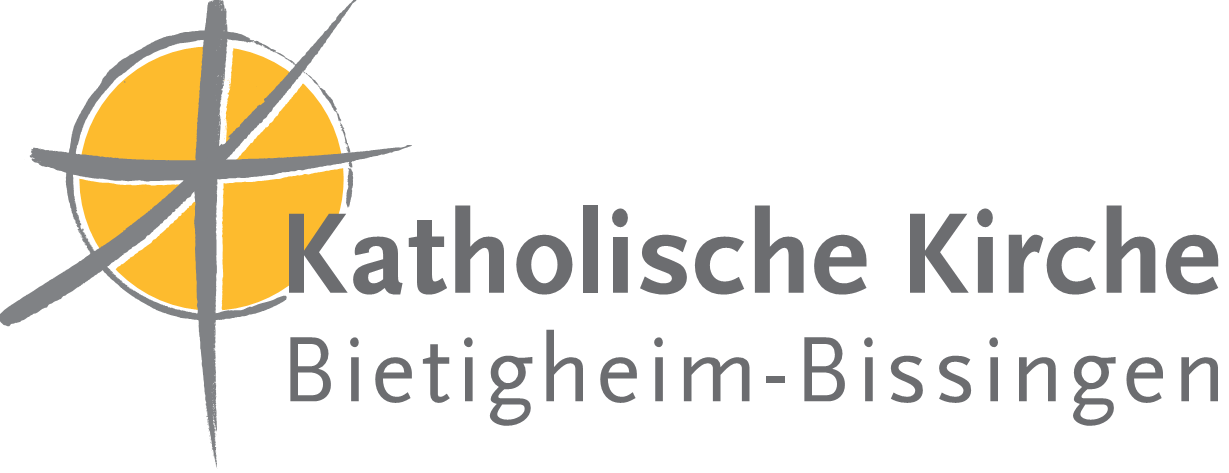 Anmeldung zur Jugendleiter:innen Ausbildung 23/2425. Nov 2023 bis 19. Mai 2024Informationen Teilnehmer*inVor- und Nachname:	Geburtsdatum:		Informationen Eltern / ErziehungsberechtigteVor- und Nachname: 	Straße / Haus Nr.: 		PLZ / Ort: 			E-Mail: 			Telefon: 	Mobil:	KostenDie Kath. Gesamtkirchengemeinde Bietigheim-Bissingen finanziert den Großteil der Ausbildung, sodass der Eigenanteil nur 25€ beträgt. Bitte überweisen Sie diesen bis spätestens 01. November 2023 auf folgendes Konto: Bitte geben Sie unbedingt den Verwendungszweck wie beschrieben an! Absage durch den VeranstalterIn diesem Fall erstatten wir alle eingegangenen Zahlungen zurück. Hiermit melde ich mich / hiermit melden wir unser o.g. Kind zur Jugendleiter:innen-Ausbildung 23/24 an ,  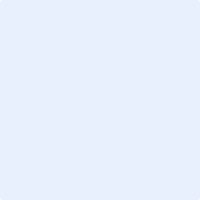             Datum	       Unterschrift (Erziehungsberechtigte Person)		HinweiseSie erhalten einige Tage vor Beginn der Ausbildung weitere Informationen zu den genauen Start- und Anfangszeiten, sowie was mitzubringen ist. Voraussichtlich werden die Ausbildungstage in der Hirtenstraße 20, im Kath. Gemeindezentrum Zum Guten Hirten stattfinden. 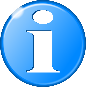 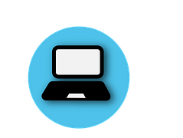 Bitte füllen Sie das Anmeldeformular vollständig und wenn möglich digital aus und senden es unterzeichnet an schuster.m@caritas-ludwigsburg-waiblingen-enz.de zurück. Digital schont die Umwelt und erleichtert uns eine fehlerfreie Datenverarbeitung. D.h. damit Sie das Dokument nicht drucken, unterschreiben und dann wieder einscannen müssen, können Sie je nach technischen Möglichkeiten auch einfach Ihre handschriftliche Unterschrift auf einem Blatt Papier abfotografieren und im Unterschriftenfeld als Foto einfügen. Selbstverständlich nehmen wir gerne auch handschriftlich eingereichte Anmeldungen im Pfarrbüro Zum Guten Hirten an. IBAN DE11 6045 0050 0030 2135 06 
Kath. Gesamtkirchenpflege 
Verwendungszweck: Eigenanteil Trainee 23/24 + Name des Kindes